ROTINA DO TRABALHO PEDAGÓGICO PARA SER REALIZADA EM DOMICÍLIO (Maternal II-A) - ProfªGiseli HelenaData: 24/05 a 28/05 de 2021 Creche Municipal “Maria Silveira Mattos”SEGUNDA-FEIRATERÇA-FEIRAQUARTA-FEIRAQUINTA-FEIRASEXTA-FEIRAMATERNAL 2-A*(CG) (ET)Atividade de encontrar o objeto, estimulando a percepção, concentração e raciocínio lógico.- Escolha um objeto e esconda-o da criança. Em seguida peça para que a criança procure pelo objeto e vá dando pistas para ela, como quente e frio, explicando a ela que quando está quente, está próximo do objeto e quando está frio, longe, e assim vá conduzindo a brincadeira para que se torne divertida.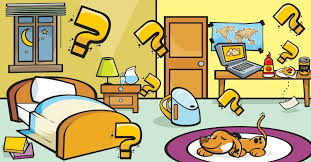 MATERNAL 2-A*(TS) (CG) Jogo da memória do João e o Pé de feijão (Apostila)- As crianças irão pintar as cartelas do jogo da memória (que estão disponíveis na apostila) Em seguida o adulto recorta para que a criança brinque. A criança deve virar todas as cartas para baixo, e depois ir desvirando uma por uma tentando encontrar os seus pares.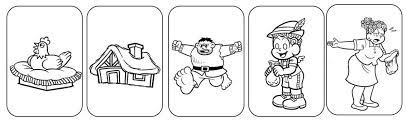 MATERNAL 2-A*(TS) (CG) Sequência de cores, atividade da apostila- Com o carimbo dos dedinhos na tinta, as crianças irão continuar a sequência de cores proposta pela professora na atividade, por exemplo azul amarelo e vermelho, a criança continua na mesma ordem- Seguir o vídeo explicativo da professora no grupo de como fazer a atividade.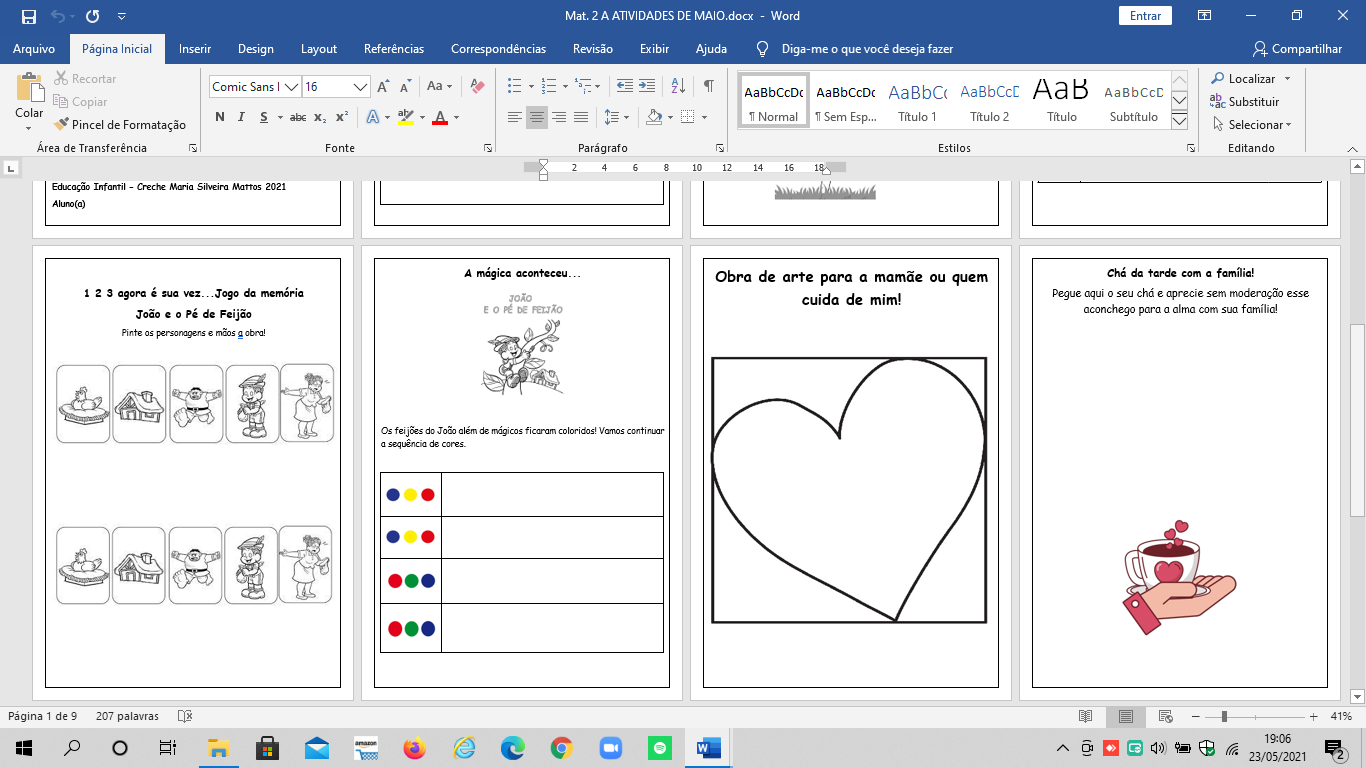 MATERNAL 2-A*(TS) (CG) (EF) Aula pelo App Zoom para os alunos.- Música de boa tarde- Música da lagarta- Confecção de uma lagarta comilona com a cor verde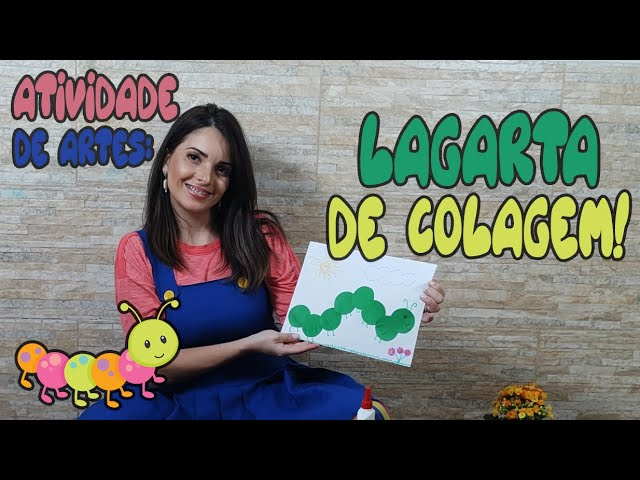 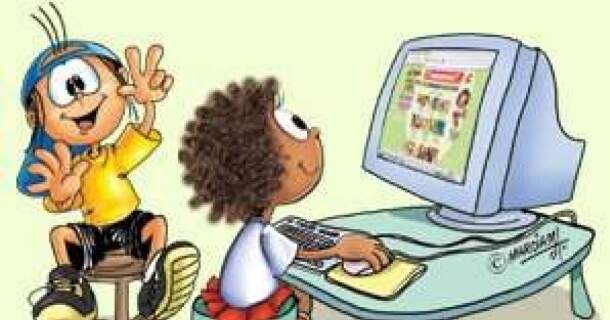 MATERNAL 2-A*(EO) (CG) (EF)Atividade com brinquedo- Hoje é dia de brincar livremente com o brinquedo ou brincadeira preferida da criança. Brincar é um direito garantido da criança, e ajuda no desenvolvimento cognitivo, social e intelectual. O adulto pode ajudar, estimulando, brincando junto, estreitando laços entre a família e a criança.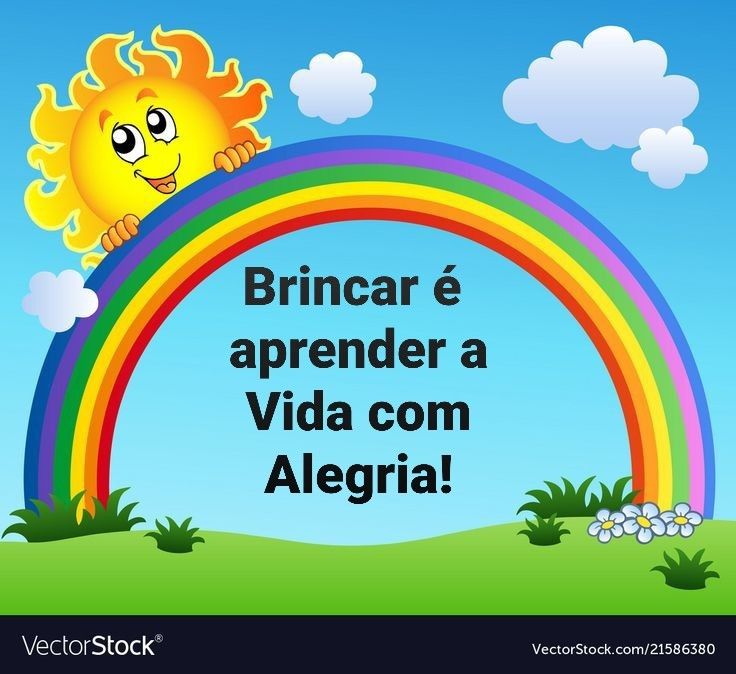 